用藥指導單張一、此藥品的用途是什麼？糖尿病二、此藥品該如何使用？根據病人的需要，由醫師決定劑量。以皮下注射，皮下注射的位置應於上臂、大腿、臀或腹部。注射部位應輪流，所以相同位置一個月不能超過一次。請確實遵照醫囑使用, 切勿擅自增減藥量或停藥, 並請按時回診三、使用時我該注意的特別事項？應告知病人開車時注意避免低血糖的發生，其對低血糖警告徵兆降低或缺乏警覺意識的病人或對經常發生低血糖的病人尤其重要。在此狀況下，應考慮是否適合開車。四、孕婦用藥等級及注意事項？B 級：在對照的動物生殖研究試驗中未顯示該藥物有胚胎毒性，但尚無完整的人體懷孕婦女研究試驗資料；或者在動物生殖對照研究試驗中發現該藥物有不良反應（大於降低生育力之反應），但在對照的人體懷孕婦女研究試驗中，未顯示該藥物有胚胎毒性。五、此藥會造成什麼副作用？低血糖。六、此藥儲存時的條件為何？藥品應置於攝氏 2 ~ 8 度冰箱內(勿冷凍)；如發生變質或過期，不可再使用。已開封使用之藥品，於室溫25℃以下，陰涼乾燥處存放，可使用一個月。超過期限，未用完之藥品，應予丟棄。諮詢電話：07-7613111轉1119 杏和醫院 藥劑科關心您學　名：Insulin human Regular(RI)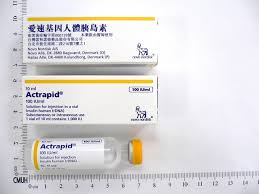 商品名：Actrapid HM 300iu/vial中文名：愛速基因人體胰島素注射液                     